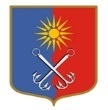 ОТРАДНЕНСКОЕ ГОРОДСКОЕ ПОСЕЛЕНИЕ КИРОВСКОГО МУНИЦИПАЛЬНОГО РАЙОНА ЛЕНИНГРАДСКОЙ ОБЛАСТИСОВЕТ ДЕПУТАТОВЧЕТВЕРТОГО СОЗЫВАР Е Ш Е Н И Еот «16» сентября 2022 года № 44О принятии муниципального имущества Кировского муниципального района Ленинградской области в собственность Отрадненского городского поселения Кировского муниципального района Ленинградской областиРуководствуясь Федеральным законом «Об общих принципах организации местного самоуправления в Российской Федерации» от 06 октября 2003 года №131-ФЗ,  статьей 24 Устава Отрадненского городского поселения Кировского муниципального района Ленинградской области, решением совета депутатов Кировского муниципального района Ленинградской области «О безвозмездной передаче имущества  из собственности Кировского муниципального района Ленинградской области в муниципальную собственность  муниципального образования Отрадненского городского поселения Кировского муниципального района Ленинградской области» от 30 августа 2022 года № 63, совет депутатов решил:1. Принять безвозмездно муниципальное имущество Кировского муниципального района Ленинградской области в собственность Отрадненского городского поселения Кировского муниципального района Ленинградской области согласно перечню имущества, содержащемуся в Приложении к настоящему решению.2. Поручить администрации Отрадненского городского поселения Кировского муниципального района Ленинградской области подписать необходимую документацию по приемке имущества, указанного в п.1 настоящего решения. Глава муниципального образования                                           М.Г. ТаймасхановРазослано: совет депутатов, администрация МО «Город Отрадное» - 4, администрация Кировского муниципального района Ленинградской области, прокуратура, www.otradnoe-na-neve.ru, сетевое издание, газета «Отрадное вчера, сегодня, завтра», МБУ «Отрадненская городская библиотека», ГУ ЛО «Государственный экспертный институт регионального законодательства».Приложение к решению совета депутатовОтрадненского городского поселения Кировского муниципального района Ленинградской области от «16» сентября 2022 года № 44Перечень  имущества, принимаемого безвозмездно в собственность Отрадненского городского поселения Кировского района Ленинградской областиПеречень  имущества, принимаемого безвозмездно в собственность Отрадненского городского поселения Кировского района Ленинградской областиПеречень  имущества, принимаемого безвозмездно в собственность Отрадненского городского поселения Кировского района Ленинградской областиПеречень  имущества, принимаемого безвозмездно в собственность Отрадненского городского поселения Кировского района Ленинградской области№ п/пНаименование имуществаАдрес местонахождения имуществаИндивидуализирующие характеристики имущества1Пожарный гидрант № 3Ленинградская область, Кировский  район ,            г.Отрадное,   ул.Береговая, у дома №  3ПЧ № 131; Балансовая стоимость 0,00 руб., остаточная стоимость 0,00 руб.2Пожарный гидрант № 12Ленинградская область, Кировский  район ,            г.Отрадное,   ул.Береговая, у дома        №  12ПЧ № 131; Балансовая стоимость 0,00 руб., остаточная стоимость 0,00 руб.3Пожарный гидрант № 24Ленинградская область, Кировский  район ,            г.Отрадное,   ул.Береговая, у дома        №  24ПЧ № 131; Балансовая стоимость 0,00 руб., остаточная стоимость 0,00 руб.4Пожарный гидрант № 15Ленинградская область, Кировский  район ,            г.Отрадное,   ул.Возрождения, у дома        №  15ПЧ № 131; Балансовая стоимость 0,00 руб., остаточная стоимость 0,00 руб.5Пожарный гидрант № 7Ленинградская область, Кировский  район ,            г.Отрадное,   ул.Вокзальная, у дома        №  7ПЧ № 131; Балансовая стоимость 0,00 руб., остаточная стоимость 0,00 руб.6Пожарный гидрант № 1Ленинградская область, Кировский  район ,            г.Отрадное,   ул.Гагарина, у дома   № 1ПЧ № 131; Балансовая стоимость 0,00 руб., остаточная стоимость 0,00 руб.7Пожарный гидрант № 3Ленинградская область, Кировский  район ,            г.Отрадное,   ул.Гагарина, у дома   № 3ПЧ № 131; Балансовая стоимость 0,00 руб., остаточная стоимость 0,00 руб.8Пожарный гидрант № 8Ленинградская область, Кировский  район ,            г.Отрадное,   ул.Гагарина, у дома   № 8ПЧ № 131; Балансовая стоимость 0,00 руб., остаточная стоимость 0,00 руб.9Пожарный гидрант № 8аЛенинградская область, Кировский  район ,            г.Отрадное,   ул.Гагарина, у дома   № 8ПЧ № 131; Балансовая стоимость 0,00 руб., остаточная стоимость 0,00 руб.10Пожарный гидрант № 12Ленинградская область, Кировский  район ,            г.Отрадное,   ул.Гагарина, у дома   № 12ПЧ № 131; Балансовая стоимость 0,00 руб., остаточная стоимость 0,00 руб.11Пожарный гидрант № 18Ленинградская область, Кировский  район ,            г.Отрадное,   ул.Гагарина, у дома   № 18ПЧ № 131; Балансовая стоимость 0,00 руб., остаточная стоимость 0,00 руб.12Пожарный гидрант № 1Ленинградская область, Кировский  район ,            г.Отрадное,   ул.Дружбы, у дома № 1ПЧ № 131; Балансовая стоимость 0,00 руб., остаточная стоимость 0,00 руб.13Пожарный гидрант № 16Ленинградская область, Кировский  район ,            г.Отрадное,   ул.Дружбы, у дома № 16ПЧ № 131; Балансовая стоимость 0,00 руб., остаточная стоимость 0,00 руб.14Пожарный гидрант № 18Ленинградская область, Кировский  район ,            г.Отрадное,   ул.Дружбы, у дома № 18ПЧ № 131; Балансовая стоимость 0,00 руб., остаточная стоимость 0,00 руб.15Пожарный гидрант № 34Ленинградская область, Кировский  район ,            г.Отрадное,   ул.Дружбы, у дома № 34ПЧ № 131; Балансовая стоимость 0,00 руб., остаточная стоимость 0,00 руб.16Пожарный гидрант № 19Ленинградская область, Кировский  район ,            г.Отрадное,   ул.Загородная,  у дома № 19ПЧ № 131; Балансовая стоимость 0,00 руб., остаточная стоимость 0,00 руб.17Пожарный гидрант № 01Ленинградская область, Кировский  район ,            г.Отрадное,   ул.ЗаводскаяПЧ № 131; Балансовая стоимость 0,00 руб., остаточная стоимость 0,00 руб.18Пожарный гидрант № 02Ленинградская область, Кировский  район ,            г.Отрадное,   ул.ЗаводскаяПЧ № 131; Балансовая стоимость 0,00 руб., остаточная стоимость 0,00 руб.19Пожарный гидрант № 03Ленинградская область, Кировский  район ,            г.Отрадное,   ул.ЗаводскаяПЧ № 131; Балансовая стоимость 0,00 руб., остаточная стоимость 0,00 руб.20Пожарный гидрант № 8Ленинградская область, Кировский  район ,            г.Отрадное,   ул.Заводская, у дома № 8ПЧ № 131; Балансовая стоимость 0,00 руб., остаточная стоимость 0,00 руб.21Пожарный гидрант № 10Ленинградская область, Кировский  район ,            г.Отрадное,   ул.Заводская, у дома № 10ПЧ № 131; Балансовая стоимость 0,00 руб., остаточная стоимость 0,00 руб.22Пожарный гидрант № 13Ленинградская область, Кировский  район ,            г.Отрадное,   ул.Заводская, у дома № 13ПЧ № 131; Балансовая стоимость 0,00 руб., остаточная стоимость 0,00 руб.23Пожарный гидрант № 11Ленинградская область, Кировский  район ,            г. Отрадное,   ул.Зарубина, у дома № 11ПЧ № 131; Балансовая стоимость 0,00 руб., остаточная стоимость 0,00 руб.24Пожарный гидрант № 13Ленинградская область, Кировский  район ,            г.Отрадное,   ул.Зарубина, у дома № 13ПЧ № 131; Балансовая стоимость 0,00 руб., остаточная стоимость 0,00 руб.25Пожарный гидрант № 4Ленинградская область, Кировский  район ,            г.Отрадное,   ул.Комсомольская, у дома № 4ПЧ № 131; Балансовая стоимость 0,00 руб., остаточная стоимость 0,00 руб.26Пожарный гидрант № 3Ленинградская область, Кировский  район ,            г.Отрадное,   ул.Лесная, у дома № 3ПЧ № 131; Балансовая стоимость 0,00 руб., остаточная стоимость 0,00 руб.27Пожарный гидрант № 8Ленинградская область, Кировский  район ,            г.Отрадное,   ул.Лесная, у дома № 8ПЧ № 131; Балансовая стоимость 0,00 руб., остаточная стоимость 0,00 руб.28Пожарный гидрант № 7аЛенинградская область, Кировский  район ,            г.Отрадное,   ул.Ленина, у дома № 7аПЧ № 131; Балансовая стоимость 0,00 руб., остаточная стоимость 0,00 руб.29Пожарный гидрант № 10Ленинградская область, Кировский  район ,            г.Отрадное,   ул.Ленина, у дома № 10ПЧ № 131; Балансовая стоимость 0,00 руб., остаточная стоимость 0,00 руб.30Пожарный гидрант № 16Ленинградская область, Кировский  район ,            г.Отрадное,   ул.Ленина, у дома № 16ПЧ № 131; Балансовая стоимость 0,00 руб., остаточная стоимость 0,00 руб.31Пожарный гидрант № 2Ленинградская область, Кировский  район ,            г.Отрадное,   ул. Мира, у дома № 2ПЧ № 131; Балансовая стоимость 0,00 руб., остаточная стоимость 0,00 руб.32Пожарный гидрант № 2аЛенинградская область, Кировский  район ,            г.Отрадное,   ул. Мира, у дома № 2ПЧ № 131; Балансовая стоимость 0,00 руб., остаточная стоимость 0,00 руб.33Пожарный гидрант № 5Ленинградская область, Кировский  район ,            г.Отрадное,   ул. Невская, у дома № 5ПЧ № 131; Балансовая стоимость 0,00 руб., остаточная стоимость 0,00 руб.34Пожарный гидрант № 23Ленинградская область, Кировский  район ,            г.Отрадное,   ул. Никольское шоссе, у дома № 23ПЧ № 131; Балансовая стоимость 0,00 руб., остаточная стоимость 0,00 руб.35Пожарный гидрант № 2Ленинградская область, Кировский  район ,            г.Отрадное,   ул. Никольское шоссе, у дома № 2ПЧ № 131; Балансовая стоимость 0,00 руб., остаточная стоимость 0,00 руб.36Пожарный гидрант № 2аЛенинградская область, Кировский  район ,            г.Отрадное,   ул. Никольское шоссе, у дома № 2ПЧ № 131; Балансовая стоимость 0,00 руб., остаточная стоимость 0,00 руб.37Пожарный гидрант № 2бЛенинградская область, Кировский  район ,            г.Отрадное,   ул. Никольское шоссе, у дома № 2ПЧ № 131; Балансовая стоимость 0,00 руб., остаточная стоимость 0,00 руб.38Пожарный гидрант № 9Ленинградская область, Кировский  район ,            г.Отрадное,   ул. Новая, у дома № 9ПЧ № 131; Балансовая стоимость 0,00 руб., остаточная стоимость 0,00 руб.39Пожарный гидрант № 11Ленинградская область, Кировский  район ,            г.Отрадное,   ул. Октябрьская, у дома № 11ПЧ № 131; Балансовая стоимость 0,00 руб., остаточная стоимость 0,00 руб.40Пожарный гидрант № 10Ленинградская область, Кировский  район ,            г.Отрадное,   ул. Советская, у дома № 10ПЧ № 131; Балансовая стоимость 0,00 руб., остаточная стоимость 0,00 руб.41Пожарный гидрант № 23Ленинградская область, Кировский  район ,            г.Отрадное,   ул. Советская, у дома № 23ПЧ № 131; Балансовая стоимость 0,00 руб., остаточная стоимость 0,00 руб.42Пожарный гидрант № 19Ленинградская область, Кировский  район ,            г.Отрадное,   2 Советский пр-т, у дома № 19ПЧ № 131; Балансовая стоимость 0,00 руб., остаточная стоимость 0,00 руб.43Пожарный гидрант № 43Ленинградская область, Кировский  район ,            г.Отрадное,   2 Советский пр-т, у дома № 43ПЧ № 131; Балансовая стоимость 0,00 руб., остаточная стоимость 0,00 руб.44Пожарный гидрант № 53Ленинградская область, Кировский  район ,            г.Отрадное,   2 Советский пр-т, у дома № 53ПЧ № 131; Балансовая стоимость 0,00 руб., остаточная стоимость 0,00 руб.45Пожарный гидрант № 65Ленинградская область, Кировский  район ,            г.Отрадное,   2 Советский пр-т, у дома № 65ПЧ № 131; Балансовая стоимость 0,00 руб., остаточная стоимость 0,00 руб.46Пожарный гидрант № 71Ленинградская область, Кировский  район ,            г.Отрадное,   2 Советский пр-т, у дома № 71ПЧ № 131; Балансовая стоимость 0,00 руб., остаточная стоимость 0,00 руб.47Пожарный гидрант № 105Ленинградская область, Кировский  район ,            г.Отрадное,   2 Советский пр-т, у дома № 105ПЧ № 131; Балансовая стоимость 0,00 руб., остаточная стоимость 0,00 руб.48Пожарный гидрант № 115Ленинградская область, Кировский  район ,            г.Отрадное,   2 Советский пр-т, у дома № 115ПЧ № 131; Балансовая стоимость 0,00 руб., остаточная стоимость 0,00 руб.49Пожарный гидрант № 119Ленинградская область, Кировский  район ,            г.Отрадное,   2 Советский пр-т, у дома № 119ПЧ № 131; Балансовая стоимость 0,00 руб., остаточная стоимость 0,00 руб.50Пожарный гидрант № 121Ленинградская область, Кировский  район ,            г.Отрадное,   2 Советский пр-т, у дома № 121ПЧ № 131; Балансовая стоимость 0,00 руб., остаточная стоимость 0,00 руб.51Пожарный гидрант № 125Ленинградская область, Кировский  район ,            г.Отрадное,   2 Советский пр-т, у дома № 125ПЧ № 131; Балансовая стоимость 0,00 руб., остаточная стоимость 0,00 руб.52Пожарный гидрант № 133Ленинградская область, Кировский  район ,            г.Отрадное,   2 Советский пр-т, у дома № 133ПЧ № 131; Балансовая стоимость 0,00 руб., остаточная стоимость 0,00 руб.53Пожарный гидрант № 9Ленинградская область, Кировский  район ,            г.Отрадное,   ул.Строителей,   у  дома  № 9ПЧ № 131; Балансовая стоимость 0,00 руб., остаточная стоимость 0,00 руб.54Пожарный гидрант № 7Ленинградская область, Кировский  район ,            г.Отрадное,   ул.Центральная,   у  дома  № 7ПЧ № 131; Балансовая стоимость 0,00 руб., остаточная стоимость 0,00 руб.55Пожарный гидрант № 1Ленинградская область, Кировский  район ,            г.Отрадное,   ул.Щурова,   у  дома  № 1ПЧ № 131; Балансовая стоимость 0,00 руб., остаточная стоимость 0,00 руб.